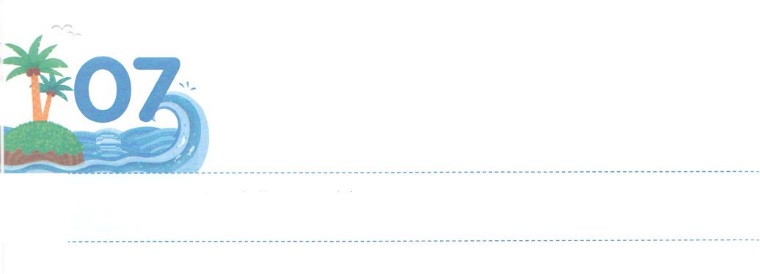 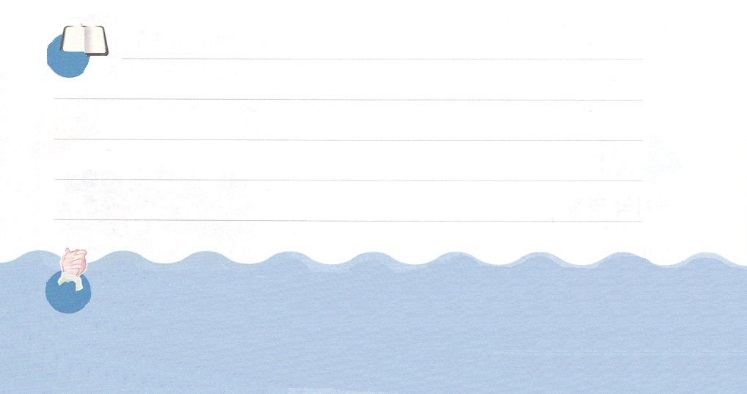 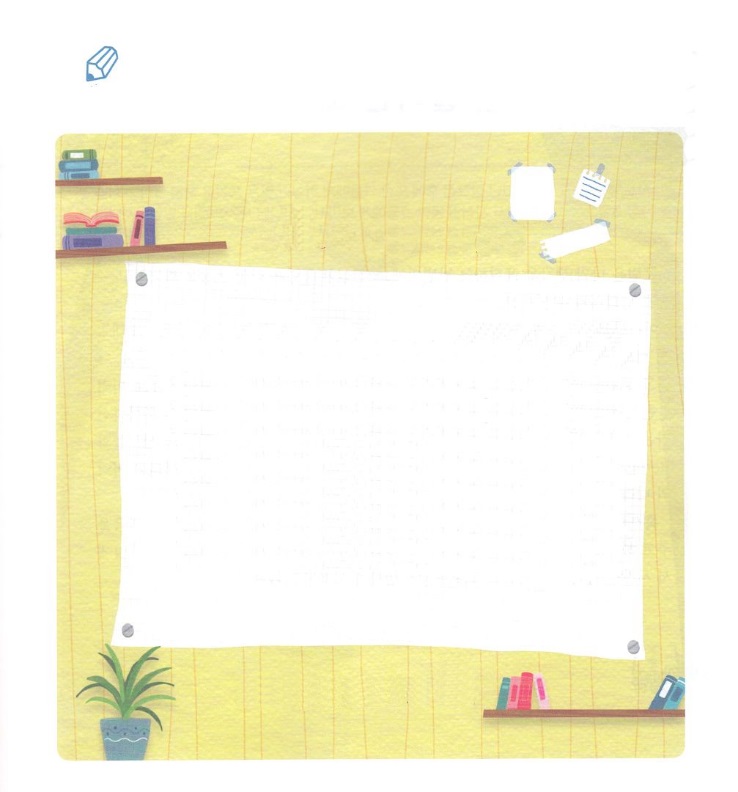 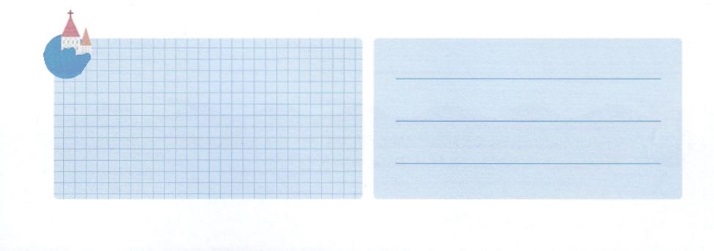 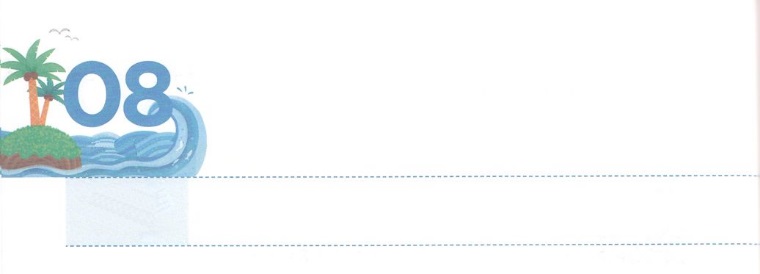 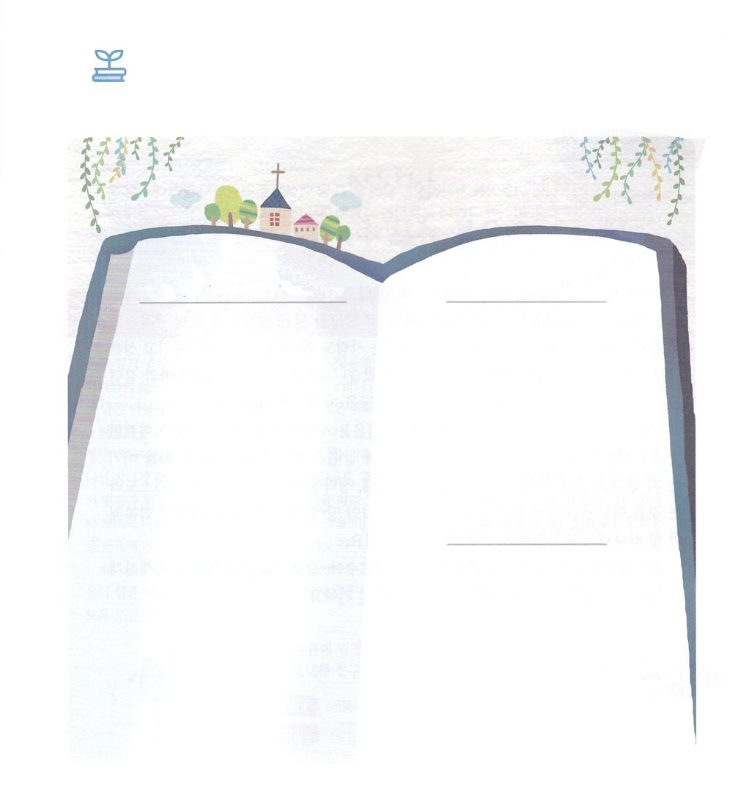 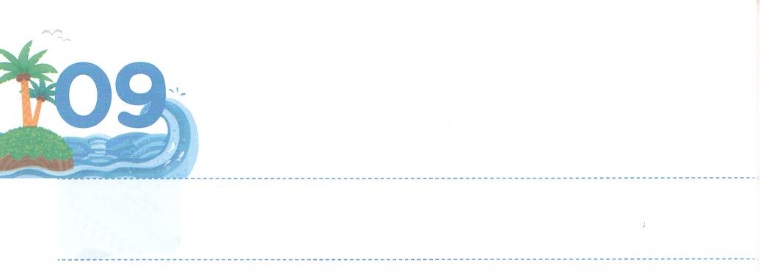 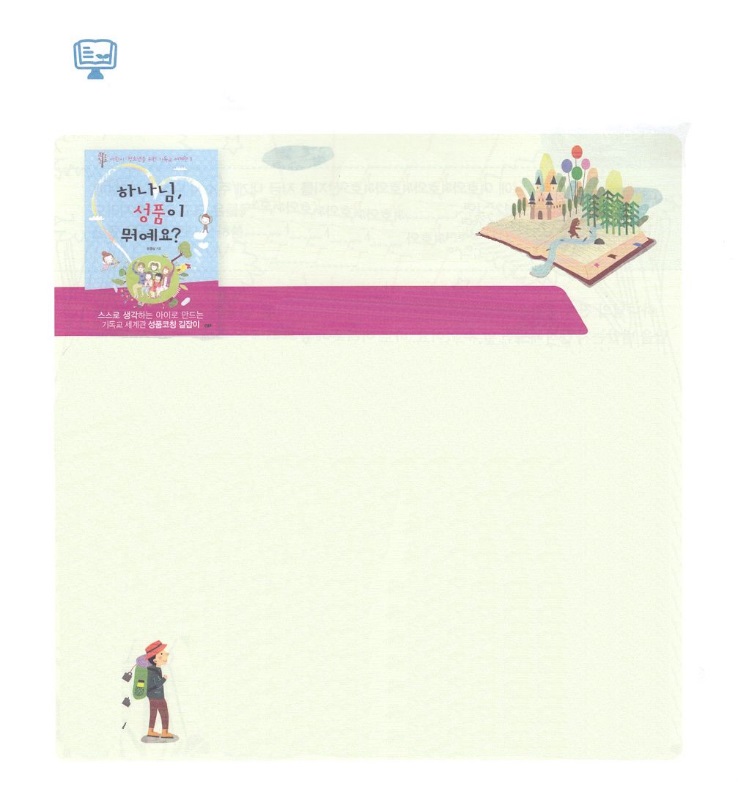 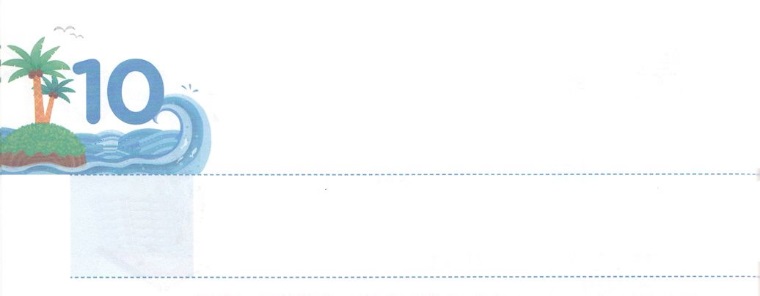 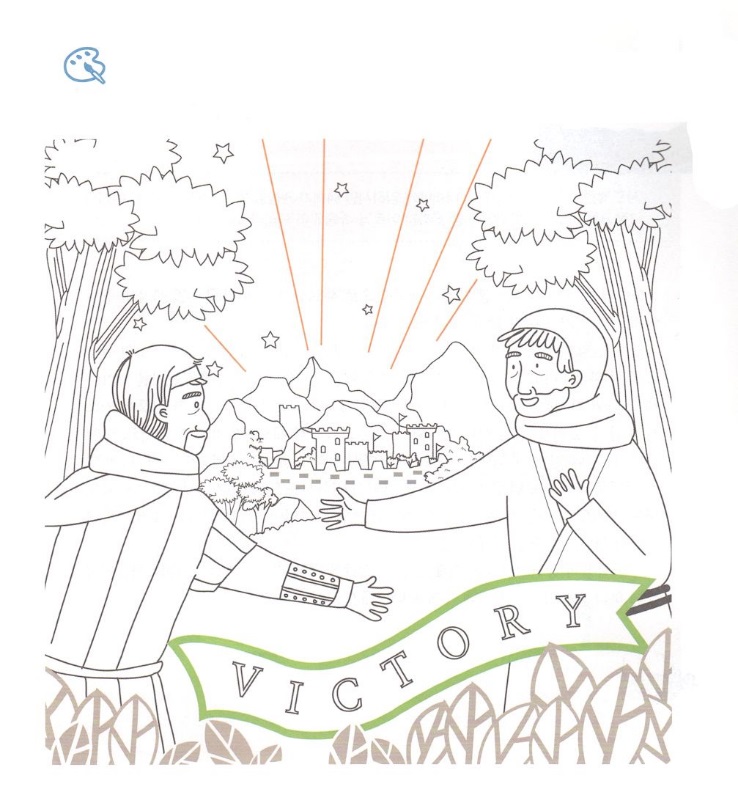 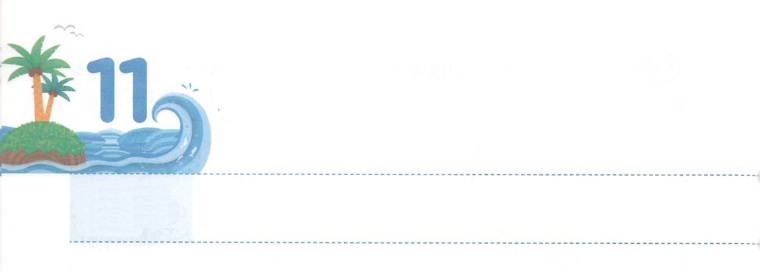 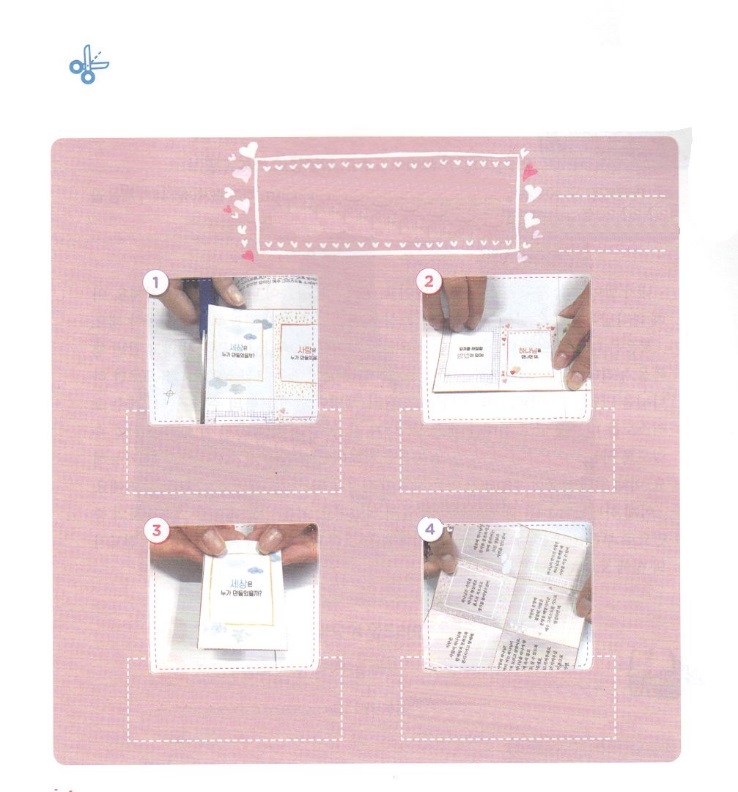 　　えをえてあげよう！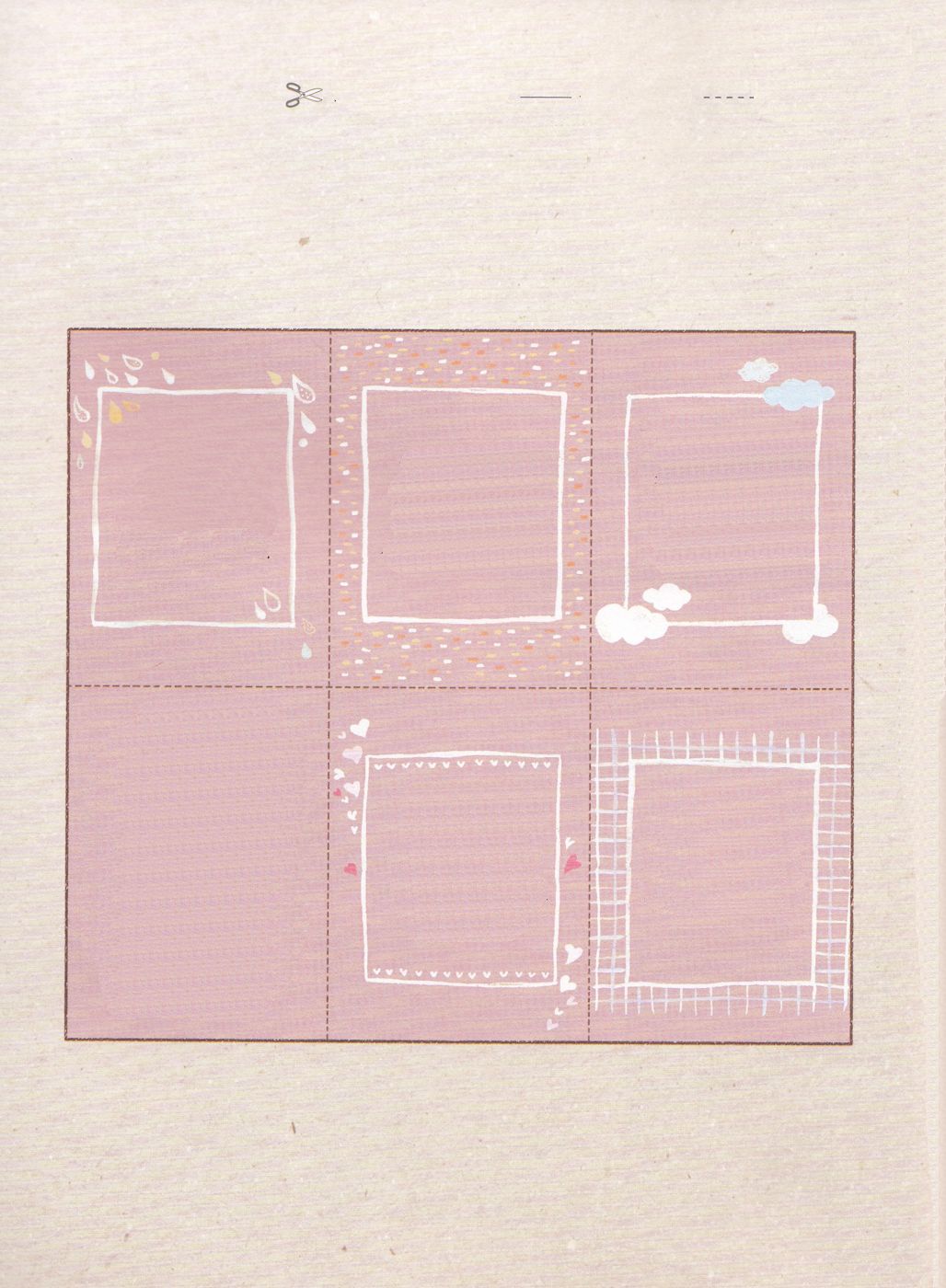 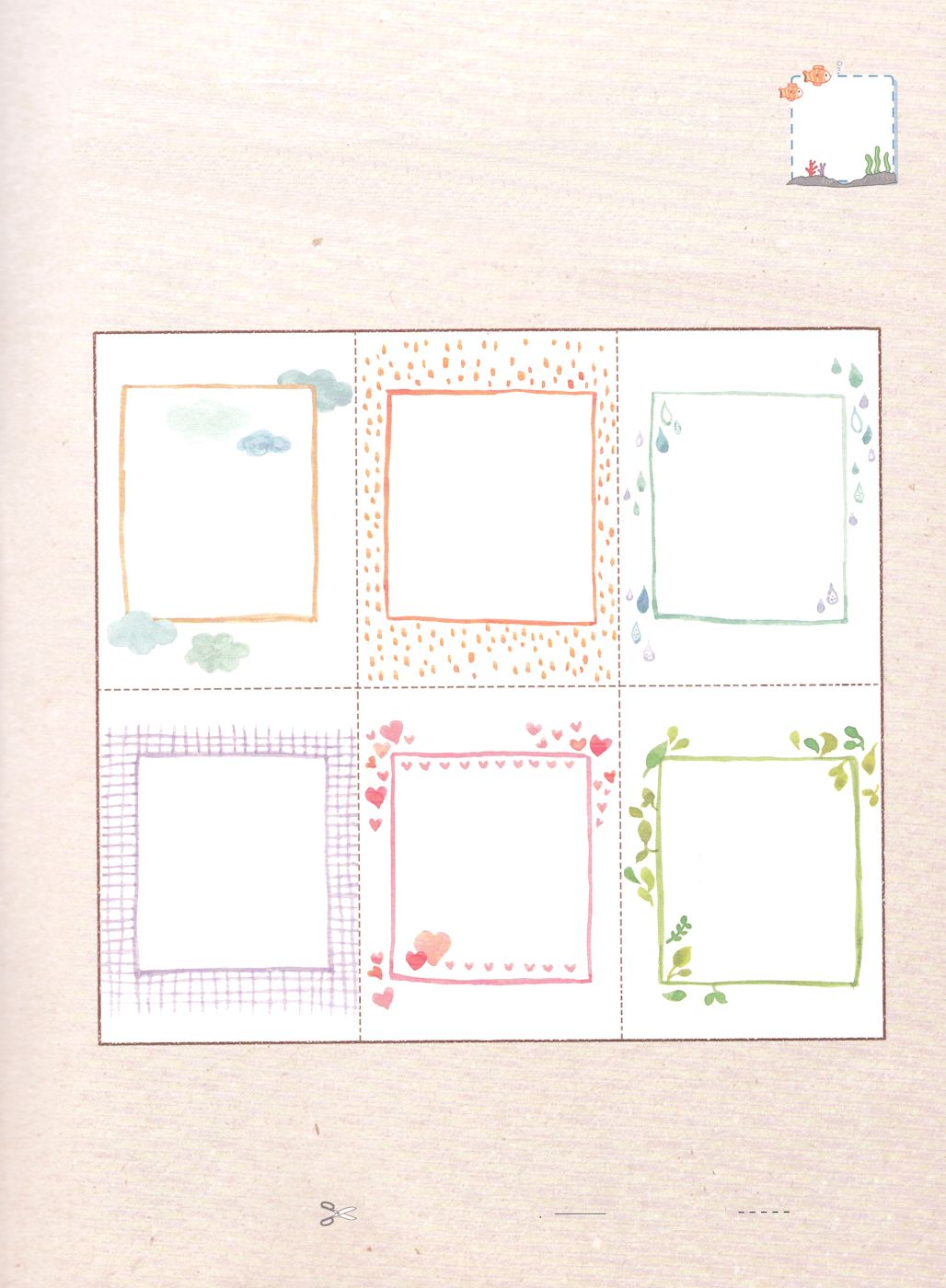 　まだにっていないだちはいるのかな。そのだちがにしているポイントに　えをあげて、であるイエス・キリストをして、にうように　えてあげるトラクトです。　だちにして、なえであるイエス・キリストをしよう。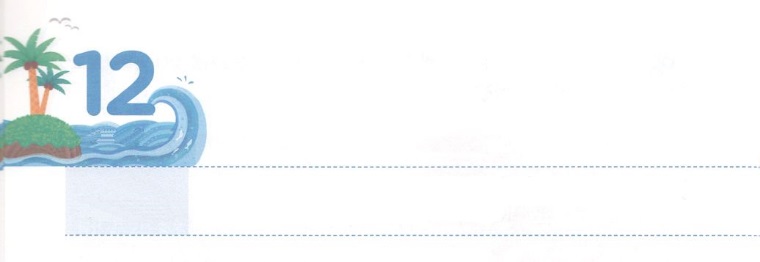 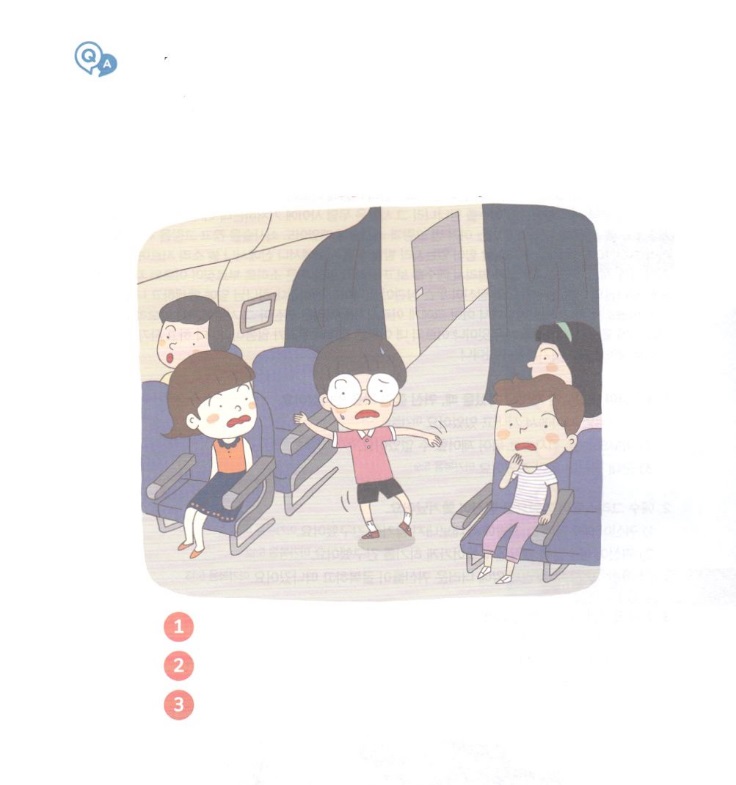 